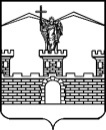 АДМИНИСТРАЦИЯ  ЛАБИНСКОГО ГОРОДСКОГО ПОСЕЛЕНИЯ ЛАБИНСКОГО РАЙОНАП О С Т А Н О В Л Е Н И Еот 									№ г. Лабинск	О внесении изменений в постановление администрации Лабинского городского поселения Лабинского района от 18 декабря 2014 года № 1428 «Об утверждении прейскуранта гарантированного перечня  услуг по погребению, оказываемых на территорииЛабинского городского поселения Лабинского района» На основании Федерального закона от 12 января 1996 года № 8-ФЗ
«О погребении и похоронном деле», части 2 статьи 9 Закона Краснодарского края от 4 февраля 2004 года № 666-КЗ «О погребении и похоронном деле в Краснодарском крае», руководствуясь постановлением Правительства Российской Федерации от 26 января 2017 года № 88 «Об утверждении размера индексации выплат, пособий и компенсаций в 2017 году», статьей 32 Устава Лабинского городского поселения Лабинского района,                            п о с т а н о в л я ю:Внести изменения в постановление администрации Лабинского городского поселения Лабинского района от 18 декабря 2014 года № 1428 «Об утверждении прейскуранта гарантированного перечня услуг по погребению, оказываемых на территории Лабинского городского поселения Лабинского района, изложив приложение в новой редакции (прилагается).2.	Отделу делопроизводства администрации (Переходько)                     настоящее постановление опубликовать на сайте «Лабинск-официальный» по адресу: http://лабинск-официальный.рф и разместить на официальном сайте администрации Лабинского городского поселения Лабинского района http://www.labinsk-city.ru в информационно-телекоммуникационной сети «Интернет».3.	Отделу по организационной работе администрации (Демидова) разместить данное постановление в печатном издании «Провинциальная газета».Контроль за выполнением настоящего постановления возложить на заместителя главы администрации Лабинского городского поселения Лабинского района (вопросы экономики и финансов) П.В. Дядюра.Постановление вступает в силу со дня его официального опубликования и применяется к правоотношениям, возникшим с 1 февраля 2017 года. Исполняющий обязанности главыадминистрации Лабинского городского поселения                         П.В. ДядюраПРИЛОЖЕНИЕк постановлению администрацииЛабинского городского поселенияЛабинского районаот____________  №_______ «ПРИЛОЖЕНИЕУТВЕРЖДЕНпостановлением администрацииЛабинского городского поселенияЛабинского районаот 18.12.2014 № 1428ПРЕЙСКУРАНТгарантированного перечня услуг по погребению,оказываемых на территории Лабинского городского поселенияЛабинского районаЗаместитель главы администрации			                            П.В. Дядюра№ п/пНаименование услугиСтоимость,  руб. с 01.02.20171 Оформление  документов, необходимых для погребения122,592Предоставление  (изготовление), доставка гроба и других предметов,  необходимых для погребения:2746,132.1Гроб стандартный, строганный, из материалов толщиной 25-32 мм, обитый внутри и снаружи тканью х/б с подушкой из стружки2073,602.2Инвентарная табличка с указанием ФИО, даты рождения и смерти89,912.3Доставка гроба и похоронных принадлежностей по адресу, указанному заказчиком582,623Перевозка тела (останков) умершего к  месту  захоронения709,884Погребение умершего при рытье могилы экскаватором 1068,325Погребение  умершего  при рытье могилы вручную1968,526 ИТОГО  предельная стоимость гарантированного перечня услуг по погребению6.1при рытье могилы экскаватором 4646,926.2при рытье  могилы вручную  5547,12 ».